 Ord om vin på dansk opdateret 20. febr. 2022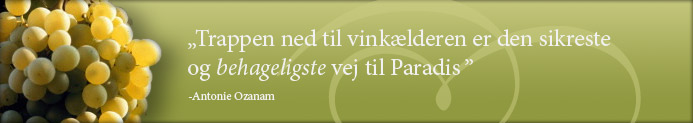 FUGLSØ KRO (bon mots malet på bjælkerne)De gamle kæmper altid tog – endnu en dram før hjem de drogGamle kjæferter repareres og bliver som nyeDrik med lyst, drik med måde – drik men lad forstanden rådeUden mad og drikke, duer helten ikkeAl vin er tilsat konversationsmiddelAl spiritusnydelse i dette lokale er strengt forbudt undtagen i forbindelse med fisk. Som fisk regnes al mad undtagen pølse. Skulle pølse - Gud forbyde det - blive serveret, regnes også denne som fisk. Opslag i svensk restaurantAt drikke moderat vil sige at drikke inden for de rammer, der sættes af dit helbred, din familie, dit arbejde og din økonomi.At drikke uden at være tørstig, og at elske på alle tidspunkter af døgnet, det er de ting, der adskiller os fra dyrene.At drikke en dram er ingen skam. At drikke en pægl, den er fæl, at drikke en pot, det er spot, at drikke en tønde - det er at synde. Talemåde fra VendsysselAt spise uden vin er enten et tegn på fattigdom eller dumhed. Spansk talemåde.Av dom franska lättvinar tyckar jag bedst om den svarta Renaud finsk vinkenderBeruselse er som forelskelse. Har man ikke prøvet at være forelsket, så ved man ikke, hvad beruselse er.Bourgogne er til stor velsignelse for kvinderne, især når det er manden som drikker den Fransk ordBrændevin er aldrig så dyrt, at det ikke er pengene værd. Svensk mundheldBrændevin og frisk luft dør man ikke af. Dansk vending
Champagne gør kvinden aimabel - og manden kapabel Fransk ordCognak er bly om morgen, sølv ved middagstid og guld om aftenen. Tysk talemåde“De slog mig, jeg følte ej smerte, gav mig hug, jeg mærked det ikke; når engang jeg vågner igen, så søger jeg atter til vinen!” Ordsp 23.35Den druknes tale er den ædrus tanker. Ukrainsk talemådeDen som ikke kan lide vin har andre langt værre laster SpanskDenne årgang sammenfatter / er indbegrebet af den store bourgognes evne til at vise styrke og kraft uden tyngde.Der findes kun en slags mænd, som er trofaste. ­ Tømmermænd. Pigen og PressefotografenDet dårligste middel mod ulykkelig kærlighed er vin, det bedste er vand. Efter en uge på vand elsker man ikke mere nogen, og man har endog glemt dengang, da man nærede varme følelser for en anden.
"Det bedste råd jeg kan give dem", sagde lægen, "er at spise mindre og få mere motion". "Hvad er så det næstbedste?"Det er bedre at sidde på kroen og tænke på kirken, end at sidde i kirken og tænke på kroen.Drik øl til din mad så styrkes din mave profitten skal ej apotekeren have. Reklame fra Horsens Bajersk- og Hvidtøls BrygggeriDrik landsmand, øl, det kvæger, nærer mens kaffe, vin og punch din kraft fortærer. Gammel skillingsviseDrikke eller køre bil, man må vælge: Jeg drikker, og min kone kører.Du opførte dig fuldstændigt tåbeligt. ­ Jeg håber ikke at de finder ud af at du var ædru. Mandlig håndbrygger til konen på vej hjem fra Haandbryggerlauget.Ej skal man hænge ved ølkruset, men drikke mjød med måde. HavamålEn dram i kusken er lige så godt som en skæppe havre i hesten. Dansk ordsprogEn forkølelse dræber man bedst med en karaffel Spansk ordsprogEn god samvittighed er det bedste sovemiddel. Det næstbedste er cognac - og det er lettere at skaffe.Et måltid uden vin er som dans uden musik Tysk ordsprogEt gammelt ord siger, at et æble om dagen holder doktoren væk. Det gør et glas whisky ikke. Det er sandsynligt, at lægen kigger inden for for at få et glas med. Et fad vin gør flere mirakler end en kirke fuld af helgener Italiensk ordsprogFisken skal svømme tre gange: i vand, i fedt og i vin. Fransk ordsprogFor nogle danskere er det at drikke øl eller vin uden at blive fuld et eksempel på misbrug af alkohol.For nogle år siden mødtes Magaret Thacher, Franqois Mitterand og Helmut Kohl ved et svømmebassin et sted i Europa. De blev enige om at springe ud fra tremetervippen. Fru Thatcher sprang først. Hun råbte whisky, da hun sprang. Og der kom whisky i bassinet. Så sprang Mitterand. Han råbte Bordeauxvin, og da han nåede ned, kunne han svømme rundt i sit hjemlands berømte rødvin. Så sprang Kohl. Han råbte med klar stemme øl. Det blev hans endeligt: Han klaskede hoved og mave mod bassinets bund. I det samme lød det i højtaleren: ­ Hr. forbundskansler, har De glemt, at det tager 7 minutter at skænke et godt glas øl. Øllignelse af ukendt brygmesterFrygt dem, som kun drikker vand, og som morgenen efter kan huske, hvad der blev sagt.Græsk visdom.
Få synes fattige i drikkelag. Islandsk ordGuderne trækker ikke fra et menneskes tilmålte levetid de timer, der gik med et godt glas vin blandt venner. Assyrisk ordsprog.
Gyd over graven et bæger vin, så den liflige fugt kan svale min aske, som ligger gemt der dybt i jorden Græsk gravskriftHvis du vil arve ung, så lad være med at give de gamle vin. Uden vin holder de ikke længe Fransk ordsprog fra St. EmilionHvis ikke brændevin, tjære og badstue hjælper, så er døden nær. Finsk mundheldHvis vinen forstyrrer dig under arbejdet, så opgiv arbejdet. Portugisisk ordsprogHvor værtinden er smuk, er vinen god. Russisk talemådeHvordan holder en færing op med at drikke? Enten kan han ikke løfte flasken, eller så er flasken tom! Vits fra ThorshavnI en mådeholdens mands daglige kost indgår 21 snapse og 3 toddyer. Svensk præst 1809 i sin dagbog I et hus, hvor man skændes, bliver øllet bittert. Zulu-afrikansk mundheldI lang tid drak man vin, fordi vandet ikke var godt. I dag er vandet godt, men vinen er bedre.I mad og vin er mod og styrke. Fra oldgræskKildevand smager virkelig godt - når du hælder en dråbe af det i en karaffel med vin.  Rumænsk talemåde.
Lad Gamay-druer fra dine marker gære i et stort kar. Tilsæt en piges latter, havens forårsdufte og en stor portion stemning fra Montmartre. Traditionel opskrift i Saint-Amour.
Lad os skåle for kærligheden. Når man drikker vin, bliver kyssene mere intense.Livets vin er tappet, hvad hvælvingen nu omslutter er kun bærme Om alderdommenMan må ikke drikke på tom hjerne Dansk ordsprog.
Man drikker ikke vin for at glemme, men for at huske. Vinen åbner porten til fortiden – især hvis den har været lykkelig – og lukker den til fremtiden – især hvis den er truende.Metal prøver man i ild - mennesker prøver man i vin Japansk ordsprogNaturligvis er vin et fødemiddel – jeg kender folk, der ikke spiser andet.Når en fuld mand falder, sørger djævlen for en pude til ham. Canadisk ordNår flasken er tom, har sjælen ro.Når rommen er inde, er viddet ude. Talemåde fra JamaicaNæ'r en hår undt i æ hue så er æ brændvin gue. Nær en hår undt i æ maw, skal en ha å æ sa´m slaw. Gammel jydsk viseOm vin og kvinder: man kan let få for meget - men aldrig nok!Pengene til brændevin ligger altid øverst. Svensk ordsprogSandheden findes ikke på bunden af et ølkrus ­ den beror på vejen derned.“Se ikke til vinen, hvor rød den er, hvorledes den perler i bægeret; den glider så glat, men bider til sidst som en slange og spyr sin gift som en øgle” Ordsp 23.31.Sine Bacchus friget Venus. Uden alkohol fryser Venus.Spis dig halvmæt, drik dig halvfuld, og du lever et århundrede. Ordsprog fra RuslandTag mod gode råd i vin, men fat beslutninger i vand Engelsk ordsprogTidligere fik en mand en kone, der kunne lave mad som hans mor. Nu får han en kone, der kan drikke som hans far. New York PostTil god mad hører god drik. Svensk ordspilTo snapse er for meget, tre er for lidt. Finsk ordsprogUden synd ingen frelse. Russisk mundheldUn pasto senza vino é come una giornata senza sole Italiensk ordsprogUngt lam og gammel vin gør en gammel mand ung igen. Spansk ordsprogVed Bordeaux'en tænker man på dumheder - ved bourgogne'n siger man dumheder og ved champagnen gør man dumheder.Ved første glas drikker manden vinen, ved andet drikker vinen vinen, ved trejde drikker vinen manden. Japansk ordsprogVenner og vine skal være gamle. Spansk ord Vi drikker uden at være tørstige, og elsker når som helst;det er den eneste forskel på os og de andre dyr. Ordsprog fra FrankrigVin er ikke medicin - vinen skal nydes med måde for at berige og kaste glans over måtidet, ikke som en hjertemagnyl i flydende form.Vin opdager hemmeligheder. Kinesisk ordsprogVinen er de gamles mælk; mælken er barnets vin. Ordsprog fra Roussillon. 
Vinen får også en olding til at danse. Jugoslavisk ordsprogÆdel vin skal behandles som en skøn kvinde i sengen. Talemåde i BordeauxØl er de gamles mælk. Svensk ordsprog Øl er det femte element i Bayern. Tysk bog Øl er gud. Total Petoleum, dansk musikgruppe Øl er sang, håndbryg er musik Ukendt Øl er øl, som Goethe siger.... Storm P, 1882-1949, tegner, forfatter og maler Øl gør blodet tykt og tankerne tunge Svensk ordsprog ­ Øl, fisse og hornmusik. Nutidig version Øl kan gøre, hvad vand ikke kan. Dansk talemåde Øl krummer ikke i sengen. Ukendt Øllets pryd i mit krus gi¹r fred i mit hus. Bjarne Laursen, UnderhåndsbrygmesterØllets styrke, min svaghed. Georg Holm, Underhåndsbrygmester Øl og brød gør kinden rød. Svensk talemåde “Vinen lever længere end et menneske; lad os derfor drikke som svampe, for vin er liv” sagde den romerske levemand Trimalchio i en velkomst til sine gæster ved en berømt banket, skildret af Gaius Petronius i Satyricon. Til Bacchus: Han, som yder kraft i kampen, og forlener mod i elskov, gør en danser smuk ved gildet, han er kommet, guddomsvældig, og det milde elskovsbæger, drikken, som kan sorgen stille, bringer han til Jordens sønner. Vinen, som er rankens pode, endnu stedt i druens fængsel, den bevogter han på træet, at, når vinhøsten kommer, fri for sygdom alle vorde, friske i det skønne legem, friske i det muntre hjerte, indtil høsten atter kommer. Anakreon 500 år før Kr.”Til aften uden appetit, drak en halv flaske champagne, det stemte mig lidt bedre. H.C. Andersen i 1875, da det lider mod døden, hvor Andersen ikke længere har nogen appetitVinen er Afrodites mælk. Aristofanes, ca. 445-385 f.Kr., græsk komediedigterGudernes magt er kun lige netop jævnbyrdig med vinens AsklepiosI mange tilfælde har mennesket behov for vinen. Den styrker den svage mave, genopfrisker de udmattede kræfter, heler sårene på liv og sjæl, bortvejrer bekymringer og sørgmodighed, forjager sjælens sløvhed, bringer glæde og letter blandt venner lysten til samtale. Augustinus 354-430 e.Kr. --------------------------------------------------------------------------------------------------------------------Dr. Jens Bang, Danmark.
Puritanisme er ikke genvejen til en skøn sjæl. Men udmærket hvis man gerne vil tabe sig.
Generøsitet: at drikke så meget på andres helbred at det går ud over ens eget.
Karakter: et stof der er opløseligt i alkohol.
Tørst bør behandles traks symptomerne viser sig. Den forudseende lader det ikke komme så vidt, men forebygger.
Spild ikke tid med at tælle "genstande". Det er altid dem du ikke når at tælle som giver en grim farve i ballonen.
Vanddrikkerens trøst: man kan også beruse sig i selvglæde.
Der er en afgrund mellem kogekunst og ernæringsvidenskab, ganske som der er det mellem elskovskunst og inseminering.
Bourgognens bøn: Herre Dionysos, forund mig den nåde engang at blive til urin og ikke til eddike.
Det er sundt at leve sjovt, men det er ikke sjovt at leve sundt.
Ingen hændværkere indfinder sig så præcist om morgenen som tømmermænd.
Jeg drikker kun ved festlige lejligheder, men gør lejligheder festlige ved at drikke.
Hvis du tror du kan æde og drikke ubegrænset, kan du måske opnå noget stort: at dø for din tro.
---------------------------------------------------------------------------------------------------------------------
Hvis vinen forsvandt fra jorden, tror jeg, at der ville forme sig et tomrum i menneskets sundhed og intelligens, et fravær mere ødelæggende end alle de udskejelser, som vinen i dag bliver gjort ansvarlig for.Charles Baudelaire 1821-67Det er beruselsens time! For ikke at blive tidens forpinte slaver må I beruse jer, hele tiden! I vin, i poesi, i dyd, i hvad som helst. Charles Baudelaire, fransk forfatter, 1821-67Kærlighedens blomster skal vandes med vin.Carl Michael BellmanDen der forstår at drikke, forstår at elske, den, der forstår at elske, forstår at drikke ­ i kærlighedens strategi bør vinen aldrig bruges som en snare, men betragtes som en værdifuld og charmerende forbundsfælle. BerjanetteDrik vin til maden, så I altid kan være muntre og have en god fordøjelse Benedict af NurciaCognac's nytte ved forkølelser fornægtes egentlig kun af et lille antal schizofrene fanatikere Frans G. BengtssonJeg brugte 90 procent af mine penge på kvinder, druk og hurtige biler. Resten ødslede jeg bort. George Best
 En afholdsmand er en svag person, som er faldet for fristelsen til at nægte sig selv en nydelse Ambrose Bierce
Et menneske, som bliver vredt eller bedrøvet, skal straks blande vin, varme over ilden lidt koldt vand og drikke det, så dæmpes melankoliens dunst, der steg op som vrede.Hildegard von BingenJeg har glædet mig over et godt helbred i min høje alder fordi jeg, lige så længe jeg kan huske, har drukket en flaske vin hver dag; undtaget de dage hvor jeg ikke har følt mig helt vel. Da har jeg drukket 2 flasker. Biskoppen af Sevilla, interviewet i anledning af sin 80 års fødselsdagVin glæder menneskets hjerte Hildegard von BingenDer er mange veje til sandheden. En af dem er Bourgogne. Karen Blixen It's better to be drunk on the holy spirit ­ but sometimes Jack Daniels’ is handier. Bono ­ U2Lad os få vin, kvinder, lystighed og latter - præken og sodavand dagen efter Lord ByronChampagne, musik og din nabos kone. Byron, dekadent engelsk poet 1788-1824Cognac er udødelighedens vand. Geoffrey Chaucer, engelsk digter, ca.1340-1400Alkoholikeren og afholdsmanden begår begge den samme fejl: de betragter begge vinen som et rusmiddel og ikke som en drik. G.K. ChestertonGå til glasset med din glæde, men gå ikke til flasken med din sorg. G.K. Chesterton, engelsk forfatter 1874-1936Churchill om sin livlæge Lord Moran: “Lord Moran har med utrættelig energi søgt at forpeste mit liv i håbet om at forlænge det”. Winston ChurchillAlkohol er det bedste af de midler mod forkølelse, der heller ikke virker. Winston ChurchillDet er rigtigt, at alkohol aldrig har helbredt snue. Men det har en læge heller aldrig. Winston ChurchillChampagne er bedst når den er tør, kølig og gratis Winston Churchill
Det er med mænd som med vin. Alderen gør de dårlige sure og de gode bedre CiceroDe ved alt om vin? ­ Har De måske drukket risvin af en japansk piges navle? Nick Clarke, engelsk forfatterEn cocktail er sammenlignet med et glas vin hvad voldtægt er sammenlignet med kærlighed. Paul ClaudelDen der forstår at nyde, drikker ikke længere vin, han smager på hemmeligheder.Salvador DaliJeg drikker stjerner. Dom Perignon, benediktinermunk, 1639-1715, faderen til champagnenIntet får fremtiden til at forekomme så lyserød som at betragte den gennem et glas Chambertin Alexandre Dumas d.æ.Vinen er måltidets intellektuelle del. Kødet er blot den materielle.Alexandre Dumas
Al glæde uden spiritus er kunstig. Albert Engstrøm, 1869-1940, svensk forfatter og tegnerÅh, lykkelige bourgogne! Du forjener at blive kaldt menneskenes moder, fordi dine bryster har så skøn en mælk. Eramus, 1486-1536, hollandsk lærd Vinen gi’e glimt af lykke, slukker sorgen,og bringer søvn og glemsel fra al dagens dont.Euripides (Bacchanterne)----------------------------------------------------------------------------------------------------------------------W. C. FieldsAlle veje fører til rom!Alt hvad jeg kan li' er enten ulovligt, umoralsk eller fedende!De har fundet urin i min alkohol!Der er ingen grund til bekymring min egen. Det er blot en forkølelse. Jeg skulle være tilbage på arbejde i løbet af seks måneder.  Det er usundt at spise på tom mave.Dengang jeg drak vågnede jeg altid om morgenen og sitrede. Det var den eneste motion jeg nogensinde fik.Drukne i et fad spiritus? Død hvor er din brod?En eller anden havde taget proppen ud af min frokost.H2O - for mig betyder det "Hellere 2 omgange"I morgen er jeg ædru, men du vil stadig være dum.Jeg er i besiddelse af en uhyggelig selvdisciplin. Før morgenmaden rører jeg aldrig noget stærkere end gin.Jeg drikker aldrig vand. Det kunne være vanedannende.Jeg har kun været fuld en gang i mit liv. Det varede 23 år.Jeg husker en ekspedition til Afghanistan. Vi mistede proptrækkeren, og i flere døgn var vi tvunget til at leve udelukkende af mad og vand!Jeg har ikke haft en sygedag siden jeg som dreng havde TB. En fast diæt af whisky og cigarer kurerede mig.Jeg har det med kvinder som med elefanter. Jeg kan godt lide at se på dem, men jeg ville nødig eje en!Jeg elskede engang en smuk blondine. Hun drev mig til druk. Det er det eneste jeg skylder hende tak for.Jeg gurgler i whisky flere gange om dagen, og jeg har ikke været forkølet i umindelige tider.Jeg skyllede det hele ned med et middel mod slangebid, som jeg altid har ved hånden - dog først efter at være blevet bidt af en slange - som jeg også altid har ved hånden.Motion er herlig. Disse øvelser vil sætte mig i stand til at øge mit spiritusforbrug med 2-300 procent!Mælk, dette hvidlige fluidum man tvinger i forsvarsløse spædbørn.Senge er farlige. Der dør flere mennesker i senge end noget andet sted.Stol aldrig på en mand der ikke drikker.Vand i kroppen? Herregud! Jeg vidste, den afskyelige vædske ville blive min død!----------------------------------------------------------------------------------------------------------------Penicillin gør folk raske, vin gør dem glade/lykkelige.Alexander FlemingBrændevin er alle lægemidlers moder og dronning. Thaddeus Florentinus 1223-1303Champagne spænder en regnbue af skønhed og løfter over vore tankers landskab. Bengt Frithiofsson.
Da jeg endelig fik ham til at sige farvel til tobak og spiritus, sagde han også farvel til mig... Kone til veninde i vittighedstegning af Frans FüchselDer er ingen sorger, som vin ikke kan dulme, ingen synder, vin ikke kan skylle bort, ingen gåder, vin ikke kan løse, ingen gæld, vin er for fattig til at betale. Eva Le GalienneVin er sollys holdt sammen af vædske. Galilei, 1564-1642, italiensk fysiker og astronomHvordan skulle jeg, der drikker god vin og øl hver dag i mit liv, koldt kunne rejse mig og anbefale hårdtarbejdende medskabninger at blive afholdsmænd. Gladstone, britisk politiker, 1809-98En pige og et bæger vin, kurerer alskens nød.Og den som ikke drikker, og den som ikke kysser,han er så godt som død. W. v. GoetheDe rige ønsker god vin, de fattige ønsker masser af vin. Johan Wolfgang von GoetheI krystalglasset, hvor champagnens bobler funkler, finder man både håb og glemsel – de to børn, født i samme stund, som hjælper os med at leve vort liv. J. L. Gonzalle, 1860Gennem vinens flyder solens energi ind i menneskesjælen og giver den påny modet til at leve. Maksim GorkiDet første glas drikkes for tørst, det andet for forfriskelse, det tredje for fornøjelse, det fjerde af galskab. Stefano Guazzo - 1574.Vin taler. Det er noget alle ved. Den er bugtaler. Den har en million stemmer. Den løsner tungen, aflokker én hemmeligheder, man aldring havde tænkt at fortælle videre, hemmeligheder, man ikke engang selv kendte. Den lukker op for somre for længe siden. Hverdagsmagi, forvandlingen af grundbestanddele til det stof, drømme er gjort af. Joanne HarrisBedre Byrde bærer ej Mand paa Vej end meget Mandevid. Værre Rejsekost bærer ej Vandrer paa Vej end idel Øldrikken. Ej er Øl så godt, som det agtes at være, for Slægternes Sønner; jo mér man drikker, des mindre man véd til Sind og Sandser. Glemsels Hejre det er, som svæver over Øl; den stjæler Mændenes Sind. Med den Fugls Fjedre blev jeg fængslet i Gunløds Gaard. Drukken jeg blev, altfor drukken hos den vise Fjalar. Bedst er ved Øl, at atter man får Sind og Sandser tilbage. Uddrag fra Havamal - Ældre Edda.  Vin er en af de mest civiliserede ting i verden. Ernest Hemmingway, 1898-1961, amerikansk forfatterCigaretter og whisky og nøgne pi'er det er det, der skal til det er livseliksir. PH, Poul Henningsen, 1894-1967, arkitekt, revyforfatterArbejde er de drikkende klassers forbandelse A.P.HerbertAfholdsmænd synes at dø ligesom alle andre, så hvilken nytte skulle det have at holde op med at drikke.A. P. Herbert, engelsk forfatter og parlamentariker, 1890-1972Arbejde, mad, drikke, søvn og kærlighed: alt med måde. HippokratesLabor, Cibi, Potus, Somnus, Venus; omnia mediocria. HippokratesKonversation er den gode mads og den gode vins fjende Alfred HitchcockDe ej poeter ere, som ikkun drikker vand. Holberg, baron og forfatter, 1684-1754Jeg drikker ellers ikke brændevin, uden jeg har ondt i maven; men jeg har gemenlig en slet mave. Per Degn i "Eramus Montanus" af Ludvig Holberg---------------------------------------------------------------------------------------------------------Horats, romersk digterVinen, du gemte bag hundrede låse,ædel, som den man for gyderne gyder,drikker en arving, der øder dit eje,svirer, så vinen på gulvene flyder.Nume vino pellite curas = med vin fjerner du alle sorger Den kloge forjager sorgerne med et godt glas vin. Det får ham til at glemme livets korthed Aurea Mediocritas = det gyldne mådehold Lad os drikke, mine venner. Så unge, som vi er idag, mødes vi aldrig mere. God vin gemt i kælderen giver gode venner og sammenhold. -----------------------------------------------------------------------------------------------------------Skikken med at stå op mens man drikker er barbarisk C. HoumarkForårets lys og lyde gik ham i blodet som en balstyrisk vin, som det første glas af en fuldmoden årgangs-Krug, de store champagner indblæses liv af Skaberen selv, det øjeblik de fylder mundhulen, og dereter vender dette liv tilbage i erindringen, punktvis, ufrivilligt og chokagtigt, i årevis, som eftervirkningerne af en storslået psilocybinrus.Høeg PeterVi tager afstand fra almindelige sundhedskampagner, fordi de frastøder målgruppen. Budskabet i de fleste kampagner er at fjerne det, der gør livet værd at leve. Derfor har de ingen effekt.         Bjarne Bruun Jensen, lektor v. Danmarks LærerhøjskoleGiv mig en bajer! jeg vil berømme det ravgule øl fra fad. Det er isafkølet og det fråder af kulsyre. Død og djævel, hvor jeg længes efter det! Mit svælg drikker, allerede, når jeg ser det på afstand! Jeg vil begrave mig i en slurk....  Johannes V. JensenTrejdedagen derefter var der bryllup i Kana i Galilæa; og de var Jesu moder med. ­ Også Jesus og hans disciple blev indbudt til brylluppet. ­ Da nu vinen slap op, siger Jesu moder til ham: De har ikke mere vin. ­ Jesus svarer hende: Kvinde: lad mig i fred; min time er endnu kommet. ­ Hans moder siger til tjenerne: Hvad som helst han siger til jer, det skal I gøre. ­ Nu stod der seks vandkar af sten til brug ved jødernes renselse; de rummede hvert to eller tre spande. ­ Jesus siger til tjenerne: Fyld karrene med vand, og de fyldte dem lige til randen. ­ Så siger han til dem: Øs nu og bring det til skafferen. Og det gjorde de. ­ Men da skafferen smagte på vandet, som var blevet til vin, og han ikke vidste, hvorfra det kom ­ men tjenerne, som havde øst vandet op, vidste det ­ kalder han på brudgommen og siger til ham: ­ Man plejer ellers først at sætte den gode vin frem, og når gæsterne er blevet berusede, da den ringere; du har gemt den gode vin indtil nu. ­ Således gjorde Jesus i Kana i galilæa begyndelsen på sine tegn og åbenbarede sin herlighed; og hans disciple troede på ham. Johannes evangeliet, kap. 2, vers 1-11.Da jeg læste om drikkeriets forbandelse, lagde jeg læsningen på hylden Henry JoungmanIntet forbedrer bedre en kvinde til nydelsen af kærtegn end en god bourgognes varme overtalelsesevne. Ejler JørgensenVi begyndte med dansk Akvavit til de obligate tre eller fire stykker Smørrebrød ­ fortsatte så med norsk Lysholmer, med skotsk Whisky, engelsk Old Tom, hollandsk Curacao, fransk Kognak, italiensk Certosa. Vi smagte på den rå Genever, på den sødlige Anisette, den krydrede Maraschino, den vellystige grønne Chartreuse, den beroligende Benediktiner, den klare Kirsch, der er som tidligt og fugtigt Forår mellem grønne Høje. Men vi manglede russisk Vodka og savnede japansk Sake… Johannes Jørgensen, Mit Livs Legende
Drik vin! Du ved jo ej hvorfra du kom. Vær glad! Du ved jo ej heller hvorhen du skal gå.Omar KhayyamAf palmetræets og vinstokkens frugter skaffer I Eder en berusende drik og fortræffelig næring. Men, I troende, kom ikke berusede til bønnen, så I ej ved, hvad I siger. Uddrag af KoranenAf al for megen sprutbliver man sløj og elendig.Men at vrage, hvad Himmelenskænker, er skændig.Det gælder om at findeen modus bibendi.KumbellGod vin gør en hvilken som helst ret bedre og forvandler en jævn platte til et mindeværdigt måltid Alexis LichineAlle gode egenskaber til trods gør ikke vinen til et universalmiddel men til et naturligt led i en graciøs og intelligent livsstil.Salvatore P. LuciaMange mener, at det også ville være alkoholmisbrug at lade al den gode spiritus gå til spilde. Otto Ludwig i Aktuelt i 1989Ingen, som har vænnet sig til den gamle vin, bryder sig om den unge. Han vil sige: ­ Den gamle vin er bedst. Lukas
Vidste folk hvor gavnlig cognac er, ville de drikke sig ihjel.
Pehr Henrik Malmsten - svensk lægeDen galante romerske ungersvend beviste ofte sin hengivenhed for sin udkårne ved at drikke et glas for hvert bogstav i hendes navn. MartialMan er ikke beruset hvis man kan ligge på gulvet uden at holde fast Dean Martin"Aldrig i mit liv", citerede pastoren, har jeg truffet menneskelige skabninger så dumme, så ondskabsfulde, så ildelugtende og så omtågede som de engelske læger". "Lægevidenskaben" sagde major Parker, "er en ældgammel vittighed, som vi aldrig bliver trætte af. Vær for en gangs skyld oprigtig, doktor - véd De i grunden mere end vi andre om sygdomme, og hvorledes man helbreder dem?"  "Mens jeg var i Indien", sagde obersten, "befandt jeg mig vel ved at følge disse få og enkle forskrifter, som en gammel militærlæge anordnede mig: For hjertebanken et stort glas cognac; for søvnløshed tre eller fire glas portvin efter middag; for mavepine en flaske meget tør champagne til hvert måltid. Og når man ingenting fejler, whisky og soda". "Storartet", sagde Aurelle. "Før krigen drak jeg koldt vand og var aldrig ilde tilpas. Siden jeg har lært Dem at kende, har jeg slået mig på whiskyen og befinder mig nu langt bedre. "Selvfølgelig", sagde obersten. "Jeg havde en ven, major Featherstone, som omkring fyrreårsalderen begyndte at få flimren for øjnene. Han søgte læge, som forbød ham whisky og rådede ham til i nogen tid at drikke mælk . . . Well, ti dage efter var han død. "Og han havde fortjent det" sagde pastoren. André Maurois: Oberst Brambles messeEn sænkning af spændingen i blokarrene medfører træthed, svækkelse af almentilstanden og energiløshed. Denne tilstand kræver altid tilskud af vin Emmerick A. Maury”Grå skygger kaster sig over min hverdag, hvis jeg ikke får min halve flaske vin til aftensmåltidet. Vin til maden giver mig en meget stor glæde.”  Claus MeyerEfter et godt glas vin er alle mænd vise, alle kvinder smukke - og selv ens børn begynder at se lovende ud. Stephen MillarJeg foretrækker en behagelig last frem for en kedsommelig dyd Jean Baptiste Moliére 1622-73Mådehold er ikke nydelsens plageånd men dens krydderi Michel de MontaigneTil vin ønsker jeg ikke sølvbægre, men klare og gennemsigtige glas. Mine øjne skal også have lov at drikke, indtil deres tørst er slukket Michel de MontaigneDrik vin til maden og du bliver langsommere gammel Michel MontignacTror De, at den flaske bourgogne, De med så stort velbehag drikker et glas af ved et festligt dækket bord, ville bekomme Dem ligeså godt, hvis De skulle drikke den af flasken i en skummel baggård? Hans T. Munk, dansk vinskribent, f.1941Når vinen kan overvinde og undertrykke bevistheden om livets småtrivialiteter og således frigøre og forstærke den ublandede glæde, så lad os da bruge dette middel. Alfred MünsterbergJeg vil foreslå dig et mål, når du drikker vin. Du må aldrig lade dig svigte af hverken fødder eller forstand. OvidTrappen ned til vinkælderen er den sikreste og behageligste vej til Paradis. Antonie Ozanam, fransk historiker, 1813-53Djævelen skikker os så mange onde stunder til; vi må vel stjæle os en glad stund til og drikke en skål med hverandre, endogså over vor tørst, om vi ellers ikke slemme og demme eller fortale hverandre eller bruge nogen anden ugudelighed. Biskop Peder Palladius 1541Da Fanden hvis det var ham satte spritten på Verdens Bord, var han udspekuleret som sædvanlig. Han gjorde den uundværlig ved den glade Lejlighed, endnu mere uundværlig ved den sørgende, og indviede den samtidig til Kedsomhedens store Fordriver. Jacob Paludan, dansk forfatter, 1896-1975Vinen er den sundeste og mest hygieniske drik. Louis Pasteur, 1822-95, fransk kemiker og bakteriologVinen er Gudernes skønne gave til mennesket PlatonIntet prægtigere end druens saft har nogen sinde været skænket mennesket af Gud. Platon, græsk filosof, 427-347 f.Kr."Drenge under 18 bør slet ikke smage vin, for man skal ikke føje ild til ild; vin kan nydes med mådehold indtil 30årsalderen, men den unge mand bør afstå helt fra umådeholdent drikkeri og fuldskab. Men når en mand træder ind i sit fyrretyvende år kan han efter et godt festmåltidtillade sig at anråbe guderne og specielt Dionysos og slutte sig til de gamle mænds hellige skik og deres glæde, som guderne har givet mænd for at lette deres byrde - nemlig vin, en kur modalderdommens ubehageligheder, hvormed vi kan genfinde vores ungdom og glemme vor fortvivlelse" Platon 427-347 f.Kr.Vin bør være moden, ikke senil. Louis PlessisVin er jordens blod. Plinius den ældre, 23-79 e. Kr.Vinen er blandt drikke den nyttigste; blandt lægemidler det mest velsmagende;og blandt næringsmidler det mest indbydende. Plutarch.Champagne er den eneste vin en kvinde kan drikke uden at miste sin skønhed Marquise de Pompadour.… og vin glæder menneskets hjerte... Psalmisten, 104. salme, vers 15... Og jeg priste glæden, fordi mennesket ikke har andet gode under solen end at spise og drikke og være glad, og at dette ledsager ham under hans flid i de levedage, Gud giver ham under solen..... Prædikernes bog kap. 8, vers 15Alle private kartofler er hyppet. Nu må vi se at få snablerne dyppet. Skål for hver snabel der fik kolorit af at spejle sig dybt i en dansk akvavit. Halfdan RasmussenSom en stjerne sendt fra himlen funkler snapsen i sit glas Løft den højt og føl en svimlen der hvor hjertet har sin plads Se, den lyser for os alle Se, den den blinker kåd og kølen Lad den stige. Lad den falde som et stjerneskud i sjælen. Halfdan Rasmussen, dansk digter, født 1915Der er absolut intet grundlag for den overtro, at det ikke skulle lade sig gøre at drikke whisky sammen med østers. Det er bare meget morsommere at drikke den sammen med andre mennesker. Alan Reeve-Jones, engelsk vinskribentForudsætningen for, at vi i bogstavelig forstand ikke river hovedet af hinanden, er, at vi efter dagens gerning kan sætte os roligt til bordet, brede servietten ud, hælde rødvinen op og lade os maden smage Klaus RifbjergMådehold er et demonstrativt (pralende) bevis på karakterstyrke.   La RochefoucauldGiv stærk vin til den der er ved at omkomme, og vin til dem, som er bittert bedrøvede i sjælen, at han må drikke og glemme sin armod og ikke mere komme sin møje i hu Salomons ordsprogDe opførte sig som vilde dyr. De hverken røg eller drak. Aksel Sandemose, Jantelovens fader, 1897-1965Ved bordeaux¹en tænker man på dumheder. Ved bourgognen siger man dem. Og ved champagnen gør man dem. Brillat-Savarin, 1755-1826, fransk embedsmand og gastronomBordets glæde er min eneste kærlighed. At spise, synge, le og drikke, det er min dagsorden. Eugene Scribe, fransk dramatiker, 1791-1861Ren som en jomfru og stærk som en bejler, hed som det hjerte, der hamrer mod dit, kølig som kilden der vårhimlen spejler sådan, min ven er dansk akvavit. Hans Hartvig Seedorff, født 1892, dansk forfatterFuldskab er frivillig sindssyge Seneca, 4.f.v.t.-65 romersk forfatter og filosofVinen mildner vreden. Seneca  Når Duncan sover,-og efter dagens strenge rejse vilhan sove trygt – vil jeg sådan berusehans kammertjenere med vin og svir,at hjernens sikre vagt, erindringen,skal blive til en tåge og fornuftenen kolbe, fuld af dunst. Når de så liggerdøddrukne, sunket hen i dyrisk søvn,hvad kan så ikke du og jeg få gjort medden forsvarsløse Duncan.Shakespeare - MacbethIngen kan få ham til at le ­ men det er ikke så mærkeligt. Han drikker ikke vin. Shakespeare 1564-1616 - Henrik IV"Giv mig et bæger vin, i det vil jeg begrave al surhed"Shakespeare  - Julius Cæsar Spiritus øger lysten, men hæmmer evnen. Shakespeare -  MacbethNej, før skal lyst og latter gi’ mig rynker,Før skal min lever varmes op af vinenEnd hjertet køles af ved triste suk.Shakespeare - Købmanden i VenedigSå tog Sokrates igen ordet: “Jeg synes bestemt også, at vi skal drikke, kære venner! Vinen gør faktisk sjælen blød og luller folks bekymringer i søvn ligesom mandragorasplanten, og den vækker en god stemning, ligesom lampeolien gør det med flammen. Folks kroppe har det ligesom planterne på marken, synes jeg. For når guden giver dem alt for meget at drikke, kan de ikke stå oprejst og svaje i vinden. Men når de drikker så meget, som de har godt af, så vokser de flot opad, og under væksten når de til at sætte frugt.Det samme gælder for os: hvis vi skænker os nogle ordentlige omgange, bliver vores krop og fornuft hurtigt usikre, og vi kan ikke trække vejret ordentligt - og slet ikke tale fornuftigt. Hvis derimod slaverne hele tiden “overrisler” os med små drikkeskåle, så tvinger vinen os ikke til at blive fulde. I stedet kan vi lade os forføre af vinen til at komme i løftet stemning”. Sokrates i Xenofons SymposionKun en grum overtro forbyder menneskene at more sig. Thi hvorfor skulle det være mere sømmeligt at hengive sig til sørgmodighed end at stille sin sult og slukke sin tørst? SpinozaVin er poesi på flaske.Robert Louis StevensonAt nogen kan nænne at sælle speritus. Storm P., tegner, forfatter og maler, 1882-1949Champagnen får min sjæl til at flyve. Jeg flyver ud på de store vidder. Jeg ser, hvad ingen anden har set, og hører, hvad ingen anden har hørt August Strindberg 1849-1912.
Livet er en udfordring og en gave, der serveres af jordemoderens varme fingre, men som dog en dag skal afleveres i bedemandens kolde hænder. Hvad der skal ske mellem de to begivenheder er det enhvers egen sag at tilrettelægge, men det skulle gerne være på indholdsrigt og morsomt som muligt.  Søren Søndergaard, læge og vinkenderMonsieur, når nogen har den ære at få serveret en Chambertin som denne, tager man sit glas med megen respekt, man betragter vinen, man tager et nip af den, og når man har sat glasset tilbage på bordet, taler man om den TalleyrandUden mad og drikke fryser Venus. TerentiusVinen døver sorgen. Tibullus, romersk digter, 54-18 f.Kr.Al plads for euforien! Lad tusinde perler boble!” Dan TuréllVand, indtaget med måde, kan ikke skade nogen Mark Twain.Til tider er det lige netop tilstrækkeligt at få for meget at drikke Mark Twain.Druebrændevin forlænger livet, forynger mennesket, styrker hjertet og læger sygdomme som kolik, vattersot og lammelser. Arnoldus af Villanova, d. 1313Nydelse yden champagne er kunstig.Oscar WildeJeg vil gerne se på en mindre brandert. Hvad kan de tilbyde? Steen Wittrock, koncertarrangør i baren på Hotel Marienlyst.Mine fædres drik blev lagt for had, dog var der humør i snapsen, og bydes du én, din vrantne rad, da råder jeg dig til at haps’en. Jeppe Aakjær, 1866-1930, dansk forfatterAt vogte sig ville man godt forstå, hvis foran vinen kom hovedpinen;men altid rammer den ovenpå, og hvem kan tænke på den ved vinen. Emil Aarestrup